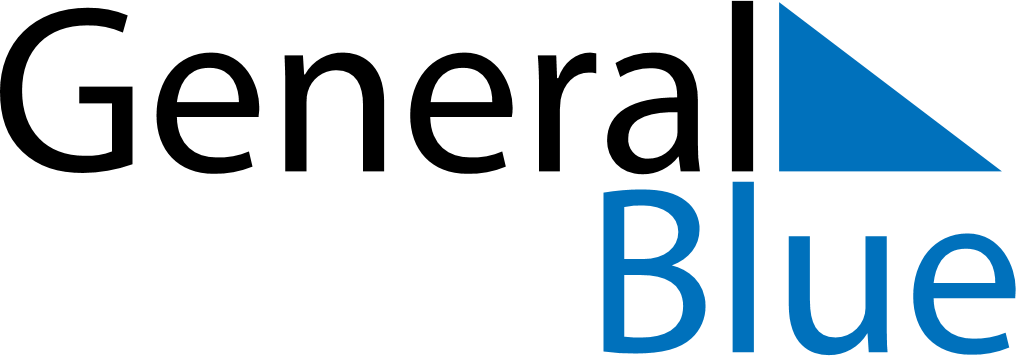 Meal PlannerAugust 25, 2019 - August 31, 2019Meal PlannerAugust 25, 2019 - August 31, 2019Meal PlannerAugust 25, 2019 - August 31, 2019Meal PlannerAugust 25, 2019 - August 31, 2019Meal PlannerAugust 25, 2019 - August 31, 2019Meal PlannerAugust 25, 2019 - August 31, 2019Meal PlannerAugust 25, 2019 - August 31, 2019Meal PlannerAugust 25, 2019 - August 31, 2019SundayAug 25MondayAug 26TuesdayAug 27WednesdayAug 28ThursdayAug 29FridayAug 30SaturdayAug 31BreakfastLunchDinner